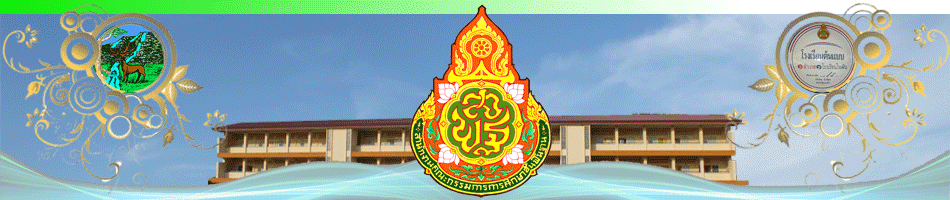 รายวิชา                      รหัสวิชา                         ชั้นมัธยมศึกษาปีที่...............................................................................................................................................................................................................................................................................................................ครูผู้สอน นาย/นาง/นางสาว.......................................ครูอัตราจ้าง/พนักงานราชการ/ครูผู้ช่วย/ครู/ครูชำนาญการ/ครูชำนาญการพิเศษกลุ่มสาระการเรียนรู้……………………..ภาคเรียนที่  .... ปีการศึกษา ........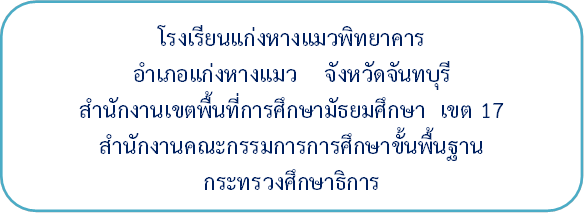                      บันทึกข้อความ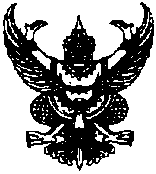 เรียน   ผู้อำนวยการโรงเรียน	  	 ตามที่ข้าพเจ้า -------------------------- ตำแหน่ง ครู  วิทยฐานะ ---------------------กลุ่มสาระการเรียนรู้ภาษาไทย  ได้รับมอบหมายให้ปฏิบัติงานสอนวิชา---------------- รหัสวิชา ------------       ชั้นมัธยมศึกษาปีที่ ----------- ภาคเรียนที่ --------- ปีการศึกษา --------- นั้น		ข้าพเจ้าจึงได้วิเคราะห์คุณภาพข้อสอบปลายภาคเรียนที่ -------- ปีการศึกษา -------------- เพื่อนำผลที่ได้มาปรับปรุงและพัฒนาคุณภาพของข้อสอบต่อไป รายละเอียดดังแนบจึงเรียนมาเพื่อโปรดทราบ					      						         ลงชื่อ  .................................................							        (-----------------------------------)							    ตำแหน่งครู วิทยฐานะ----------- ความเห็นหัวหน้ากลุ่มสาระการเรียนรู้------------------------------................................................................................................................................................................							ลงชื่อ ...........................................							          (-----------------------------)ความเห็นหัวหน้าฝ่ายบริหารวิชาการ................................................................................................................................................................							ลงชื่อ ...........................................							         (นายสุรเชษฐ  พัฒใส)ความเห็นรองผู้อำนวยการ................................................................................................................................................................							ลงชื่อ ...........................................							         (นางปิยะวดี  ใจคง)ความเห็นผู้อำนวยการโรงเรียน................................................................................................................................................................ลงชื่อ ..........................................(นายพรต  สุภาพงษ์)                                                        ผู้อำนวยการโรงเรียนแก่งหางแมวพิทยาคารส่วนราชการ  ส่วนราชการ  ส่วนราชการ  โรงเรียนแก่งหางแมวพิทยาคารโรงเรียนแก่งหางแมวพิทยาคารโรงเรียนแก่งหางแมวพิทยาคารที่  ........../2558........../2558........../2558  วันที่  ---------- ---------- ----------เรื่อง  เรื่อง  รายงานผลการวิเคราะห์ข้อสอบปลายภาคเรียนที่ ------ ปีการศึกษา -------------รายงานผลการวิเคราะห์ข้อสอบปลายภาคเรียนที่ ------ ปีการศึกษา -------------รายงานผลการวิเคราะห์ข้อสอบปลายภาคเรียนที่ ------ ปีการศึกษา -------------รายงานผลการวิเคราะห์ข้อสอบปลายภาคเรียนที่ ------ ปีการศึกษา -------------การวิเคราะห์ข้อสอบกลุ่มสาระการเรียนรู้ ..........................................................โรงเรียนแก่งหางแมวพิทยาคารรายวิชา  ............................ภาคเรียนที่  ---------------    ปีการศึกษา  -------------------ครูผู้สอน   ........................................วิเคราะห์ข้อสอบวิชา …………………..……  รหัสวิชา......................    จำนวน ......................ข้อสรุปผลการวิเคราะห์ข้อสอบข้อสอบมีค่าความยากในระดับยาก                         ...............................      ข้อข้อสอบมีค่าความยากในระดับที่เหมาะสม                 ..............................       ข้อข้อสอบมีค่าความยากในระดับง่าย                          ...............................      ข้อข้อสอบมีค่าอำนาจจำแนกในระดับดี                       …………………………..      ข้อข้อสอบมีค่าอำนาจจำแนกในระดับปรับปรุง              .................................     ข้อ****หมายเหตุรายละเอียด ดังแนบภาคผนวก-ตารางผลการวิเคราะห์แบบอิงเกณฑ์-ตัวข้อสอบปลายภาค (ปรนัย ควรมีข้อสอบอย่างน้อย 30 ข้อขึ้นไป)